DEMANDE D’INSCRIPTION SUR LES LISTES ELECTORALESJe, soussigné(e) 	 (Nom et Prénom), Inscrit  en 	 (Diplôme)A	 (UFR)Demande à être inscrit sur les listes électorales des usagers pour l’élection des représentants usagers à la Commission de la Recherche :	 Secteur Lettres, Sciences Humaines et Sociales	 Secteur Santé	Fait à Limoges, le 	/ 	/ 2019	Signature : Cette fiche d’inscription ne concerne que les usagers ayant la qualité d’étudiant et les personnes bénéficiant de la formation continue, régulièrement inscrits en vue de la préparation d’un diplôme ou d’un concours.Les usagers ayant la qualité citée ci-dessus, peuvent demander à être inscrits sur les listes électorales, y compris le jour du scrutin (envoi par courrier électronique du formulaire de demande d’inscription sur la liste électorale).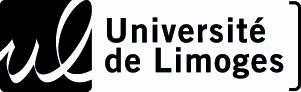 